
To encourage the use of quality contractors and construction trades partners that positively impact 
our local community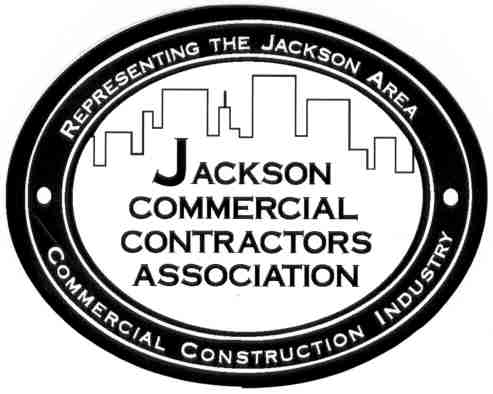 JCCA Board Meeting Minutes
December 14, 2020 at Noon @ Christoff’sPresent: Ted Christoff, Ryan Smithson, Tom Rooney, Melissa Stroede, Dan Draper, Mark Schissler, Mike Hirst, Donn Roberts, Angela Machnik, Haley Hoffman, Marie Gore
Absent: Patrick HitchingamCall to Order 12:05 pm
Approve November Board Minutes – Did not approve, will review for Jan. meeting
Presidents report – Ted 
1 - Replace the president - Doug Warren – Ductz or Ryan - Bruton
Nominations will close at January Member Meeting for President’s position. Membership will vote and new president to start in February. 
President position will be mid-year (February) through June of 2022Treasurer report – Melissa
Lots of members owe for membership/dinner from 2020 – slowly coming in
Melissa sent out 2021 membership invoices – good response from sending via email
Melissa to send Ted update by Dec. 17th
Motion by Ryan Smithson and seconded by Mike Hirst to accept financials as presented. Motion carried. 

Education report – Dan
January-Toastmasters 					
February-Taxes w/ Steve Patch 
March-Health Insurance for 2021+ w/ Walton's? (panel)	
April-City of Jackson/Jackson County update w/ city manager – Jonathan Green and County of Jackson Administrator Mike Overton
May-JCCA Scholarship recipients
ideas: Consumers Energy rebates on new construction, harvest energy on solar energy

Marketing report - Ted
Jackson Chamber Brick Award - Community Awards Week – Jan. 31 – Feb. 4th – Give update 
Jackson Magazine will contact members regarding placing ad in Feb. issue
- Discussed cover photo, general contractors (Ted to call Ink), officers/directors and community partners (add JACC). 

Scholarship report – Patrick/Dan
Georgia Fojtasek recipient – Connor Schefferly mlb2be@gmail.com. Connor contacted us for payment 12/1- Melissa working with him
Name other scholarships after - Marv Swanson and/or Jamie McKibbin
Scholarship form updated and on website. Dan to send to schools in February. Social media postMembership/Sponsor Support report – Tom/Mark
Membership Drive in 2021 – Tom to talk with 2 temp agencies to see about working together. 
Social Media posts for new members
Social Media posts for sponsors of the membership dinnersNeed to be called to renew or add to membership:
Great Lakes Graphics (ted), Johnson Sign (ted), Printer Source Plus (ted), Computer Ties (ted) 
Lead from website – Tom talked with in Nov. 
Tyler Suomala – design firm – Will join after first of the year
Lead from Chamber – Ted emailed in late Nov. 
sanctum sanctorum comics - Opening downtown in 2021.  sanctumsanctorumcomics@gmail.comNew Business
1 - Review bylaws – last updated in 2011
 - need to review election of officers, due date for dues and number of directors
2 - JCCA Forum on Facebook – will invite members to join
3 - Cancellation of Christmas Party – Dec. 16 at 6 at Club we move to January 2021. Not at this time.
4 - Email blasts – Corey Vincent from Superior Industrial sales asked what the cost would be to send an 
      email to the JCCA membership to upload some used equipment. $50? I would send as to not share 
      members emails. 
Next Board meeting – Jan. 11th at Noon at Christoffs
Membership Meeting: Jan. 12th at 5:00 drinks, 5:30 meeting at Cascades Manor House
Adjourn: 1:33 pm